Załącznik 1Zdjęcie 1 Stare Miasto to najstarsza część Warszawy. Znajdują się tu piękne, kolorowe, stare kamieni-ce. Na Starym Mieście przy placu Zamkowym znajduje się Zamek Królewski. Był on siedzibą królów. Podczas wojny został  zupełnie zniszczony. Polacy odbudowali zamek starając się zachować jego dawny wygląd. Dzisiaj można zwiedzać jego piękne wnętrza. Tuż obok zamku stoi kolumna Zygmunta III Wazy. To bardzo wysoki pomnik, przedstawiający polskiego króla – Zygmunta III Wazę. Spogląda on z góry na swoje miasto. W ręce trzyma miecz. Jest gotowy w każdej chwili ostrzec mieszkańców przed niebezpieczeństwem i razem z nimi bronić miasta.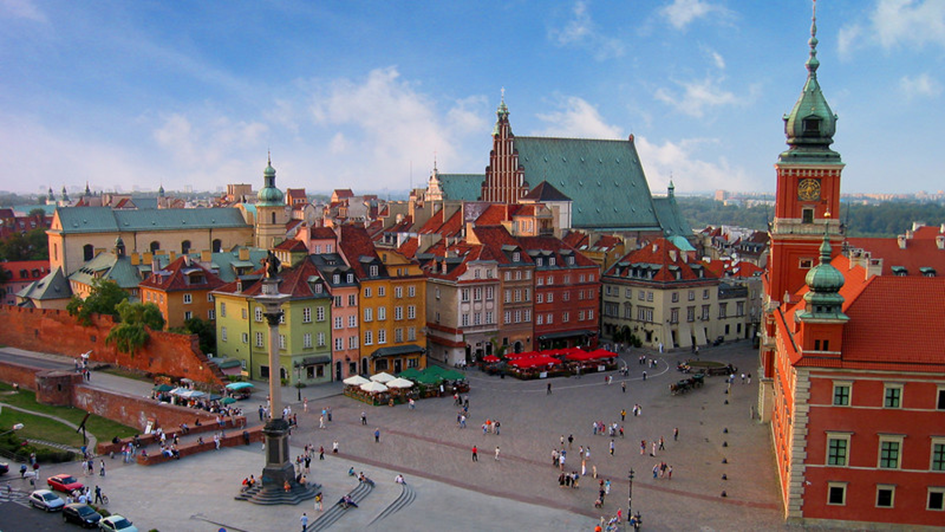 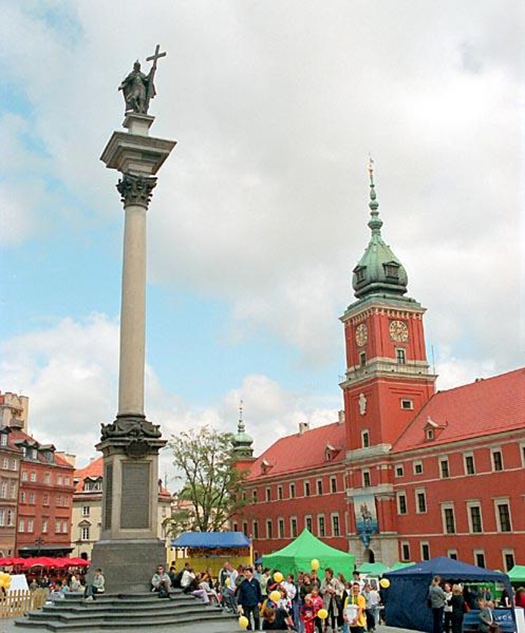 